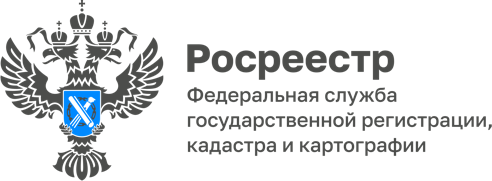 09.09.2022Преимущества электронной ипотекиЗа 8 месяцев 2022 года половина всех заявлений на регистрацию ипотеки (53 %) были поданы в Управление Росреестра по Республике Адыгея в электронном виде. В прошлом году - 45 %.«На сегодняшний день электронная форма подачи документов на государственную регистрацию ипотеки – наилучший вид представления документов в орган регистрации прав. Направление документов на государственную регистрацию в электронном виде обладает рядом преимуществ по сравнению с аналогичной подачей документов на бумажных носителях», - отмечает начальник отдела ведения ЕГРН, повышения качества ЕГРН Зарема Кохужева.Экономия времени	Если приобретаемое жилье находится в другом городе или регионе, покупатель не тратит время на поездку для заключения сделки. Посещать МФЦ для того, чтобы сдать документы в Росреестр, тоже не требуется. Оформил ипотеку можно в банке и здесь же подать заявление на регистрацию сделки. Остальное сделает банк.Экономия денег	Размер госпошлины при электронной регистрации на 30% ниже, чем при подаче документов в бумажном виде: не 2000, а 1400 рублей.	Большинство ведущих банков РФ предоставляют скидку к процентной ставке по ипотеке.Скорость регистрации	В большинстве случаев государственная регистрация ипотеки по документам, представленным в электронной форме, проводится в течение 24 часов с момента поступления документов в Росреестр. В Адыгее в августе 2022 года таким образом было зарегистрировано 58 % электронных ипотек.	В случае выявления на регистрации технических ошибок, допущенных при оформлении электронных документов, их можно исправить оперативно.Возможность отследить статус рассмотрения заявления	Сразу после регистрации Росреестр направит заявителю на указанную им электронную почту электронную выписку из Единого государственного реестра недвижимости, удостоверяющую факт регистрации. Открыть почту человек может в любое удобное для него время.	О том, что документы приняты, но регистрация приостановлена, прекращена или в ее проведении было отказано, Росреестр также незамедлительно уведомит заявителя по электронной почте.Поэтому напоминаем, что при обращении за получением государственных услуг по кадастровому учету и (или) регистрации прав на объекты недвижимого имущества заявителю необходимо указывать свои актуальные контактные данные (адрес проживания, телефон, электронная почта). Они используются для оперативной обратной связи регистрирующего органа и заявителя.Сделать это можно при подаче соответствующего заявления через многофункциональные центры, а также при направлении документов в электронном виде посредством портала Росреестра (rosreestr.gov.ru). Сведения об адресе электронной почты будут внесены регистрирующим органом бесплатно в течение трех рабочих дней со дня подачи заявления.    Материал подготовлен Управлением Росреестра по Республике Адыгея------------------------------------Контакты для СМИ: (8772)56-02-4801_upr@rosreestr.ruwww.rosreestr.gov.ru385000, Майкоп, ул. Краснооктябрьская, д. 44